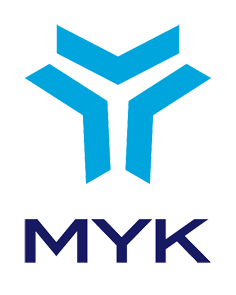 ULUSAL MESLEK STANDARDIKIZGIN YAĞ KAZANI OPERATÖRÜ(SEVİYE 4)REFERANS KODU/ RESMİ GAZETE TARİH-SAYI/  Mesleğin yeterlilik seviyesi, sekizli (8) seviye matrisinde seviye (4) olarak belirlenmiştir.TERİMLER, SİMGELER VE KISALTMALARAKIŞ ANAHTARI: Boru hattı üzerinde yağ akışı olup olmadığını kontrol ederek anahtarlama yapan cihazı,BACA ASPİRATÖRÜ: Kazandan çıkan dumanı emerek bacaya sevk eden fanı,BASINÇ ANAHTARI: Basınç değerine göre elektrik devresini açık veya kapalı konuma geçiren ayarlanabilen kontrol cihazı,BİRİNCİL HAVA: Katı yakıtlı sistemlerde yakıtın altından beslenen yakma havasını,BRÜLÖR: Sıvı veya gaz yakıtların yakılmasını temin eden, yakıcı cihazı,BUNKER: Katı yakıtlı sistemlerde yakıt besleme sisteminde yakıtın depolandığı hazneyi,DEGAZÖR: Kızgın yağ tesisatı içerisindeki çözünmüş gazların tesisattan atılmasını sağlayan ekipmanı,EMNİYET VENTİLİ: Ayarlanan basınç değerinin üzerinde bir değere ulaşınca kendiliğinden açılarak akışkanı tahliye eden mekanik ayarlanmış vanayıFARK BASINÇ ANAHTARI: Bir boru hattı üzerinde akan sıvının o hat üzerindeki farklı noktalar üzerinden alınan basınç değerine göre anahtarlama yapan kontrol cihazını,GENLEŞME TANKI: Isı transfer yağının sıcaklıkla genleşmesi sonucu artan hacminin dış ortama taşmasını engelleyen taşma hattı üzerinden ısı transfer yağının yağ rezerv tankına dönmesini sağlayan tankı,HİSTERİSİS AYARI: Gecikme ayarı, kontrol cihazlarında ayarlanan değerle elde edilen değerin gecikmesini kontrol altına almak için uygulanan, üst durdurma ve alt çalıştırma limitini belirleyen ayarlamayı,ISCO: Uluslararası Standart Meslek Sınıflaması’nı, ISI TRANSFER YAĞI: Kazandan ısı enerjisi alarak bu enerjinin sistemin diğer noktalarını taşınmasını sağlayan akışkanı,İKİNCİL HAVA: Katı yakıtlı sistemlerde yakıtın üstünden verilen ve gazlaşmış yakıtın tam yanmasını temin eden yakma havasını,İSG: İş Sağlığı ve Güvenliğini, KIZGIN YAĞ KAZANI: Akışkan olarak ısı transfer yağı kullanan ve yakıt ısı enerjisini bu akışkana aktaran kazanları,MANOMETRE: Basınç değerini okumaya yarayan göstergeyi,ÖN SÜPÜRME: Brülörlerin ateşleme yapmadan önce sadece fanı çalıştırarak kazan içine hava göndermesi ile yanma haznesinin hava ile temizlenmesi sürecini,RİSK DEĞERLENDİRMESİ: İş yerinde var olan ya da dışarıdan gelebilecek tehlikelerin belirlenmesi, bu tehlikelerin riske dönüşmesine yol açan faktörler ile tehlikelerden kaynaklanan risklerin analiz edilerek derecelendirilmesi ve kontrol tedbirlerinin kararlaştırılması amacıyla yapılması gereken çalışmaları,RİSK: Tehlikeli bir olayın meydana gelme olasılığı ile sonuçlarının bileşimini,SİRKÜLASYON POMPASI: Isı transfer yağının sistemde dolaşımını temin eden pompayı,TEHLİKE: İşyerinde var olan ya da dışarıdan gelebilecek, çalışanı veya işyerini etkileyebilecek zarar veya hasar verme potansiyelini,TERMOMETRE: Sıcaklık değerini okumaya yarayan göstergeyi,TERMOSTAT: Sıcaklık değerine göre elektrik devresini açık veya kapalı konuma geçiren ayarlanabilen kontrol cihazı,YAĞ DOLUM ÜNİTELERİ: Kızgın yağ tesislerine ısı transfer yağını dolduran ve boşaltan pompa sistemini,YAĞ REZERV TANKI:  Kızgın yağ tesislerinde bulunan ısı transfer yağının depolandığı tankıifade eder.İÇİNDEKİLER1.	GİRİŞ	62.	MESLEK TANITIMI	72.1.	Meslek Tanımı	72.2.	Mesleğin Uluslararası Sınıflandırma Sistemlerindeki Yeri	72.3.	Sağlık, Güvenlik ve Çevre ile ilgili Düzenlemeler	72.4.	Meslek ile İlgili Diğer Mevzuat	82.5.	Çalışma Ortamı ve Koşulları	82.6.	Mesleğe İlişkin Diğer Gereklilikler	83.	MESLEK PROFİLİ	93.1.	Görevler, İşlemler ve Başarım Ölçütleri	83.2.	Kullanılan Araç, Gereç ve Ekipman	193.3.	Bilgi ve Beceriler	193.4.	Tutum ve Davranışlar	204.	ÖLÇME, DEĞERLENDİRME VE BELGELENDİRME	21GİRİŞKızgın Yağ Kazanı Operatörü (Seviye 4) ulusal meslek standardı 5544 sayılı Mesleki Yeterlilik Kurumu (MYK) Kanunu ile anılan Kanun uyarınca çıkartılan 5/10/2007 tarihli ve 26664 sayılı Resmi Gazete’de yayımlanan Ulusal Meslek Standartlarının Hazırlanması Hakkında Yönetmelik ve 27/11/2007 tarihli ve 26713 sayılı Resmi Gazete’de yayımlanan Mesleki Yeterlilik Kurumu Sektör Komitelerinin Kuruluş, Görev, Çalışma Usul ve Esasları Hakkında Yönetmelik hükümlerine göre MYK’nın görevlendirdiği KBSB (Kazan ve Basınçlı Kap Sanayicileri Birliği) tarafından hazırlanmıştır. Kızgın Yağ Kazanı Operatörü (Seviye 4) ulusal meslek standardı, sektördeki ilgili kurum ve kuruluşların görüşleri alınarak değerlendirilmiş, MYK Enerji Sektör Komitesi tarafından incelendikten sonra MYK Yönetim Kurulunca onaylanmıştır. MESLEK TANITIMIMeslek TanımıKızgın Yağ Kazanı Operatörü (Seviye 4), iş sağlığı ve güvenliği ile çevresel önlemleri alarak, kalite sistemleri çerçevesinde iş organizasyonu yapan, iş taleplerini alan ve planlayan, kızgın yağ cihazlarının operasyonunu sağlayan, sıvı-gaz yakıtlı sistemlerde brülörün çalıştırılmasını ,sağlayan, katı yakıt yakan sistemlerde yakıt beslemesi ve ateşlemesini sağlayan, operasyonel anlamda günlük/haftalık/aylık kontrol işlemlerini yerine getiren, cihazların enerji tüketimini takip ederek verimli bir şekilde işlevini yerine getirip getirmediğinin tespitini yaparak gerekli ayar ve düzenlemeleri yapan, güvenlik sistemlerinin çalışır durumda olduğunu kontrol eden, acil durumlarda kazana doğru müdahaleyi yapan nitelikli kişidir. Yağ rezerv tankı, yağ dolum pompaları, genleşme sistemi ekipmanları, sirkülâsyon pompa grupları, ısı geri kazanım cihazları, yağ dağıtım ve toplama sistemi ekipmanları, yakıt iletim ve hazırlama üniteleri gibi kızgın yağ kazanı yardımcı ekipmanlarının çalıştırılması, güvenlik ekipmanlarının çalışır durumda tutulması ve bu cihazlar üzerindeki ayar işlemlerinin yapılması ile gerekli hallerde kazan yetkili servisinin çağırılması, periyodik bakımlarının yapılmasını takip etmek, kazanla ilgili bakım, onarım, arıza kayıtlarını tutmakta Kızgın Yağ Kazanı Operatörü (Seviye 4)  sorumluluğundadır.Mesleğin Uluslararası Sınıflandırma Sistemlerindeki YeriISCO 08:  8182 (Buhar makinesi ve kazanı (boyler) operatörleri)Sağlık, Güvenlik ve Çevre ile ilgili Düzenlemeler4857 sayılı İş Kanunu 5510 sayılı Sosyal Sigortalar ve Genel Sağlık Sigortası Kanunu 6331 sayılı İş Sağlığı ve Güvenliği Kanunu Binaların Yangından Korunması Hakkında YönetmelikÇalışanların İş Sağlığı ve Güvenliği Eğitimlerinin Usul ve Esasları Hakkında YönetmelikÇevresel Gürültünün Değerlendirilmesi ve Yönetimi YönetmeliğiElle Taşıma İşleri Yönetmeliği Geçici veya Belirli Süreli İşlerde İş Sağlığı Güvenliği Hakkında Yönetmelik Sağlık ve Güvenlik İşaretleri Yönetmeliği Hazırlama, Tamamlama ve Temizleme İşleri Yönetmeliği Isınmadan Kaynaklanan Hava Kirliliğinin Kontrolü Yönetmeliğiİlkyardım Yönetmeliğiİş Ekipmanlarının Kullanımında Sağlık ve Güvenlik Şartları Yönetmeliği İş Sağlığı ve Güvenliği Risk Değerlendirmesi Yönetmeliği İşyeri Bina ve Eklentilerinde Alınacak Sağlık ve Güvenlik Önlemlerine İlişkin Yönetmelik Kişisel Koruyucu Donanım Yönetmeliği Kişisel Koruyucu Donanımların İşyerlerinde Kullanılması Hakkında YönetmelikSanayi Kaynaklı Hava Kirliliğinin Kontrolü YönetmeliğiMeslek ile İlgili Diğer MevzuatMeslek ile ilgili diğer mevzuat bulunmamaktadır.Çalışma Ortamı ve KoşullarıKızgın Yağ Kazanı Operatörü (Seviye 4), yüksek sıcaklık ihtiyacı olan üretim tesislerinde çalışırlar, genellikle, mobilya, kimya, gıda, enerji, otomotiv, tekstil, petrokimya vb. gibi pek çok sektörde kendilerine görev verilebilir. Çalışma saatleri, vardiyalı ve düzenli olmakla birlikte, gece ve tatil günlerinde de çalışma yapılması istenebilir.Kazanların kazan dairelerinde çalışmaları gerekir, genelde çalışma koşulları ortamda bulunabilen yakıt nedeni ile çok iyi havalandırılmalıdır. Kritik gösterge ve sinyallerin takibi açısından iyi aydınlatılmış ve mümkün olduğunca ses yalıtımı sağlanmış olmalıdır. Sıcaklık ve nem sağlık koşullarını etkilemeyecek seviyede ancak yüksekte olabilirler. Kızgın yağ sistemlerinde, olası yağ kaçaklarının oluşturabileceği yangın risklerine karşı, ortamın bu tip kaçakların fark edilmesine imkan sağlayacak, temizlik ve düzende bulunması gerekir.Çalışma sırasında bünyesinde bulunulan tesisin, müdürü, yöneticisi, mühendisleri, diğer teknisyenleri ve işçileri ile iletişimde bulunması gerekir. Acil durumlarda tüm tesisi uyarabilecek iletişim becerisine sahip olmalıdır.Çalışma ortamındaki olumsuz koşullar sebebiyle iş sağlığı ve güvenliği önlemlerinin alınmasını gerektiren riskler bulunmaktadır. Risklerin tamamen ortadan kaldırılamadığı durumlarda ise işveren tarafından sağlanan uygun kişisel koruyucu donanımı kullanarak çalışır.Mesleğe İlişkin Diğer Gereklilikler Kızgın Yağ Kazanı operatörü (Seviye 4), 6331 sayılı İSG Kanunu’nun 15. maddesi gereğince sağlık gözetimine tabi tutulur.MESLEK PROFİLİGörevler, İşlemler ve Başarım ÖlçütleriKullanılan Araç, Gereç ve EkipmanAçık Ağız Anahtar SetiBoru Anahtarı ÇekiçEl feneri Gaz kaçak detektörüInfrared sıcaklık ölçerİlk yardım çantasıİşaretleme kalemiKarga burunKişisel koruyucu donanım (baret, koruyucu burunlu ayakkabı, eldiven, gaz maskesi, kulak tıkacı, siperlik, toz gözlüğü, toz maskesi, koruyucu elbise)KlemensKontrol kalemiLokma SetiOhm Metre – MultimetrePenseYağ Numune alma cam şişesiTornavidaUyarıcı bantYan KeskiYangın söndürme cihazıYıldız Anahtar Seti Bilgi ve BecerilerAkış şeması ve kızgın yağ tesisat projesi okuyabilme bilgisiArıza giderme yöntemlerini bilgisiEkipmanların periyodik bakım ve kalibrasyon takibi bilgisiEl aletlerini kullanma bilgi ve becerisiEl becerisiElektronik ve otomasyon sistemleri temel bilgisiGenel akışkan sayaç bilgisiGenel doğal gaz, patlama ve yanma bilgisiGenel katı yakıt depolama yanma bilgisiGenel sıvı yakıtlarla ilgili temel bilgiIsı transfer yağı termo fiziksel özellikleri bilgisiIsı transfer yağı kaçak giderme ve önleme bilgisiİletişim becerisiİlkyardım bilgisiİş sağlığı ve güvenliği önlemleri bilgisiİşyeri çalışma prosedürleri bilgisiMesleki terim bilgisiMeslekle ilgili mevzuat bilgisiMontaj bilgisi ve becerisiMukavemet ve sızdırmazlık test bilgisiOrganizasyon ve ekip içinde çalışma becerisiÖlçme ve kontrol bilgisiStandard ölçüler ve birimler bilgisiTemel Akışkan bilgisiTemel Isı Transferi bilgisi Temel Mesleki elektrik bilgisiVana çalışma prensipleri bilgisiYalıtım bilgi ve becerisiYangın söndürme ve önlemeye yönelik temel bilgi  3.4  Tutum ve DavranışlarAcil ve stresli durumlarda soğukkanlı olmakAstlarının iş disiplinini sağlamakBilgi, tecrübe ve yetkisi dahilinde karar vermekÇalışma zamanını iş emrine uygun şekilde etkili ve verimli kullanmakÇevre, kalite ve İSG mevzuatında yer alan düzenlemeleri benimsemekDikkatli ve titiz olmakDoğal kaynak kullanımı ve geri kazanım konusunda duyarlı olmakGörevi ile ilgili yenilikleri takip etmek ve izlemek İşyeri hiyerarşi ilişkisine saygı göstermekİşyerine ait araç, gereç ve ekipmanın kullanımına özen göstermek Mesleki gelişim için araştırmaya açık olmak Olumsuz çevresel etkileri belirlemekSistem ve sahalarda risk ve tehlike analizi çalışmalarına katkıda bulunmakSorumluluklarını bilmek ve yerine getirmek Süreç kalitesine özen göstermekTalimat ve kılavuzlara harfiyen uymakTaşıma ve kaldırma donanımını doğru şekilde kullanmakTehlike durumlarında ilgilileri bilgilendirmekTemizlik, düzen ve işyeri tertibine özen göstermekVardiya değişimlerinde etkili, açık ve doğru şekilde bilgi paylaşmak Yetkisi dahilinde olmayan kusurlar hakkında ilgilileri bilgilendirmekÖLÇME, DEĞERLENDİRME VE BELGELENDİRMEKızgın Yağ Kazanı Operatörü (Seviye 4) meslek standardını esas alan ulusal yeterliliklere göre belgelendirme amacıyla yapılacak ölçme ve değerlendirme, gerekli şartların sağlandığı ölçme ve değerlendirme merkezlerinde yazılı teorik ve uygulamalı olarak gerçekleştirilecektirÖlçme ve değerlendirme yöntemi ile uygulama esasları bu meslek standardına göre hazırlanacak ulusal yeterliliklerde detaylandırılır. Ölçme ve değerlendirme ile belgelendirmeye ilişkin işlemler 30/12/2008 tarihli ve 27096 sayılı Resmî Gazete’de yayımlanan Mesleki Yeterlilik, Sınav ve Belgelendirme Yönetmeliği çerçevesinde yürütülür.Not: Bu kısım Resmi Gazete’de yayımlanmayacaktır. Sadece MYK web sitesinde yer alacaktır.Ek: Meslek Standardı Hazırlama Sürecinde Görev AlanlarMeslek Standardı Hazırlayan Kuruluşun Meslek Standardı Ekibi:Cevat AKKAYAMuammer AKGÜNTanju AYTUĞTufan KOÇTeknik Çalışma Grubu Üyeleri:Cevat AKKAYAMuammer AKGÜNTanju AYTUĞTufan KOÇGörüş İstenen Kişi, Kurum ve Kuruluşlar:…………………………………………………………………………………………………………………………………………………MYK Sektör Komitesi Üyeleri ve UzmanlarAbdullah KAYA,		Başkan (Türkiye Esnaf ve Sanatkârları Konfederasyonu)Haydar BATTALOĞLU,	Başkan Vekili (Milli Eğitim Bakanlığı)Prof.Dr. Murat DOĞRUEL,	Üye (Yükseköğretim Kurulu Başkanlığı)Nasip Gül ERÇOBAN,	Üye (Çalışma ve Sosyal Güvenlik Bakanlığı)Edip TÜRKAY,		Üye (Enerji ve Tabii Kaynaklar Bakanlığı)Zekeriya KAHVECİ,		Üye (Bilim, Sanayi ve Teknoloji Bakanlığı)Oğuz BEDİR,			Üye (Türkiye İşçi Sendikaları Konfederasyonu)Ertuğrul CAN,		Üye (Türkiye Odalar ve Borsalar Birliği)Ahmet BALIK,		Üye (Hak İşçi Sendikaları Konfederasyonu)Aykut ENGİN,		Üye (Türkiye İşveren Sendikaları Konfederasyonu)Hacı Ali EROĞLU,		Üye (Mesleki Yeterlilik Kurumu)	Firuzan SİLAHŞÖR,		Başkan Yardımcısı V.  (Mesleki Yeterlilik Kurumu)MYK Yönetim KuruluBayram AKBAŞ,	Başkan (Çalışma ve Sosyal Güvenlik Bakanlığı Temsilcisi)Doç.Dr. Ömer AÇIKGÖZ,          Başkan Vekili (Milli Eğitim Bakanlığı Temsilcisi)Prof. Dr. Mahmut ÖZER,	Üye (Yükseköğretim Kurulu Başkanlığı Temsilcisi)Dr. Osman YILDIZ,	Üye (İşçi Sendikaları Konfederasyonları Temsilcisi)Mustafa DEMİR,	Üye (İşveren Sendikaları Konfederasyonu Temsilcisi)Bendevi PALANDÖKEN, 	Üye (Kamu Kurumu Niteliğindeki Meslek Kuruluşları Temsilcisi)Meslek                                                     Kızgın Yağ Kazanı OperatörüSeviye                                                      41Referans Kodu                                       ………..Standardı Hazırlayan Kuruluş(lar)     Kazan ve Basınçlı Kap Sanayicileri Birliği Derneği  (KBSB)Standardı Doğrulayan Sektör Komitesi                                                  MYK Enerji Sektör KomitesiMYK Yönetim Kurulu Onay Tarih/ Sayı                                                         ………… Tarih ve ………. Sayılı KararResmi Gazete Tarih/Sayı                     ……………Revizyon No                                           00GörevlerGörevlerİşlemlerİşlemlerBaşarım ÖlçütleriBaşarım ÖlçütleriKodAdıKodAdıKodAçıklamaAİSG sağlığı ve güvenliği önlemlerini almakA.1İş sağlığı ve güvenliği konusundaki yasal ve işyerine ait kuralları uygulamakA.1.1İş sağlığı ve güvenliği konusundaki normların anlaşılması için, işyerinin düzenlediği eğitimlere veya işyeri dışındaki kurumların eğitimlerine katılır.AİSG sağlığı ve güvenliği önlemlerini almakA.1İş sağlığı ve güvenliği konusundaki yasal ve işyerine ait kuralları uygulamakA.1.2Yapılan işe uygun iş elbiseleri ve kişisel koruyucu donanımları kullanır.AİSG sağlığı ve güvenliği önlemlerini almakA.1İş sağlığı ve güvenliği konusundaki yasal ve işyerine ait kuralları uygulamakA.1.3İş sağlığı ve güvenliği koruma ve müdahale araçlarını uygun ve çalışır şekilde bulundurur.AİSG sağlığı ve güvenliği önlemlerini almakA.1İş sağlığı ve güvenliği konusundaki yasal ve işyerine ait kuralları uygulamakA.1.4 İş güvenliğine uygun olarak yüksek yerlerde çalışma imkânı sağlayan ekipmanları kurar.AİSG sağlığı ve güvenliği önlemlerini almakA.1İş sağlığı ve güvenliği konusundaki yasal ve işyerine ait kuralları uygulamakA.1.5Katı, sıvı ve gaz yakıtlara ilişkin olarak; yanma ve patlama bilgisini ve elektrik ile ilgili bilgisini doğru, düzgün ve güvenli olarak kullanır.AİSG sağlığı ve güvenliği önlemlerini almakA.1İş sağlığı ve güvenliği konusundaki yasal ve işyerine ait kuralları uygulamakA.1.6Yapılan çalışmaya ait uyarı işaret ve levhalarını talimatlar doğrultusunda yerleştirerek ve çalışma sırasında koruyarak iş alanının ve personelinin güvenliğini sağlar.AİSG sağlığı ve güvenliği önlemlerini almakA.2Risk etmenlerini azaltmakA.2.1Yaptığı işle ilgili tehlike ve risklerin belirlenmesi çalışmalarına katkıda bulunur.AİSG sağlığı ve güvenliği önlemlerini almakA.2Risk etmenlerini azaltmakA.2.2Risk faktörlerinin azaltılmasına yönelik yapılan çalışmalara katılır.AİSG sağlığı ve güvenliği önlemlerini almakA.3Tehlike durumunda acil durum prosedürlerini uygulamakA.3.1Tehlike durumlarını saptayıp hızlı bir şekilde yok etmek üzere önlem alma çalışmalarına katkıda bulunur.AİSG sağlığı ve güvenliği önlemlerini almakA.3Tehlike durumunda acil durum prosedürlerini uygulamakA.3.2Anında giderilemeyecek türden tehlike durumlarını amirlerine ve yetkililere veya gereken durumlarda işletme dışında ilgili kurumlara bildirir.AİSG sağlığı ve güvenliği önlemlerini almakA.4Acil çıkış prosedürlerini uygulamakA.4.1Acil durumlarda çıkış veya kaçış prosedürlerini uygular.AİSG sağlığı ve güvenliği önlemlerini almakA.4Acil çıkış prosedürlerini uygulamakA.4.2Acil çıkış veya kaçış ile ilgili deneyimleri ilgililerle ve iş arkadaşlarıyla paylaşmak üzere yapılan periyodik çalışmalara ve tatbikatlara katılır.GörevlerGörevlerİşlemlerİşlemlerBaşarım ÖlçütleriBaşarım ÖlçütleriKodAdıKodAdıKodAçıklamaBÇevre güvenlik önlemlerini almakB.1Çevre koruma standart ve yöntemlerini uygulamakB.1.1Yaptığı işle ilgili olarak çevresel etkilerin doğru bir şekilde saptanması çalışmalarına katılır.BÇevre güvenlik önlemlerini almakB.1Çevre koruma standart ve yöntemlerini uygulamakB.1.2Çevre koruma gereklerine ve uygulamalarına yönelik periyodik eğitimlere katılır.BÇevre güvenlik önlemlerini almakB.1Çevre koruma standart ve yöntemlerini uygulamakB.1.3İş süreçlerinin uygulanması sırasında çevre etkilerini gözler ve zararlı sonuçların önlenmesi çalışmalarına katılır.BÇevre güvenlik önlemlerini almakB.2Çevresel risklerin azaltılmasına katkıda bulunmakB.2.1Dönüştürülebilen malzemelerin geri kazanımı için gerekli ayırmayı ve sınıflamayı yapar.BÇevre güvenlik önlemlerini almakB.2Çevresel risklerin azaltılmasına katkıda bulunmakB.2.2Tehlikeli ve zararlı atıkları verilen talimatlar doğrultusunda diğer malzemelerden ayrıştırır ve gerekli önlemleri alarak geçici depolamasını yapar.BÇevre güvenlik önlemlerini almakB.2Çevresel risklerin azaltılmasına katkıda bulunmakB.2.3Yanıcı ve parlayıcı malzemelerin güvenli bir şekilde tutulmasını sağlar.BÇevre güvenlik önlemlerini almakB.2Çevresel risklerin azaltılmasına katkıda bulunmakB.2.4İşlem sırasında ve hazırlık aşamalarında kişisel koruyucu donanım ve malzemeleri kullanır veya diğerlerine kullandırır.BÇevre güvenlik önlemlerini almakB.3Doğal kaynakların tüketiminde tasarruflu hareket etmekB.3.1Doğal kaynakları tasarruflu ve verimli bir şekilde kullanır.BÇevre güvenlik önlemlerini almakB.3Doğal kaynakların tüketiminde tasarruflu hareket etmekB.3.2Doğal kaynakların daha az ve verimli kullanımı için gerekli tespit ve planlamayı yapar.GörevlerGörevlerİşlemlerİşlemlerBaşarım ÖlçütleriBaşarım ÖlçütleriKodAdıKodAdıKodAçıklamaCKalite yönetim sistemi dokümanlarına uygun çalışmak C.1İşe ait kalite gerekliliklerini uygulamak C.1.1İşlem formlarında yer alan talimatlara ve planlara göre kalite gerekliliklerini uygular.CKalite yönetim sistemi dokümanlarına uygun çalışmak C.1İşe ait kalite gerekliliklerini uygulamak C.1.2Araç, alet, donanım ya da sistemin kalite gerekliliklerine uygun çalışır.CKalite yönetim sistemi dokümanlarına uygun çalışmak C.1İşe ait kalite gerekliliklerini uygulamak C.1.3Çalışmayla ilgili kalite problemlerini amirine bildirir.CKalite yönetim sistemi dokümanlarına uygun çalışmak C.1İşe ait kalite gerekliliklerini uygulamak C.1.4Operasyon bazında çalışmaların kalitesini denetler.CKalite yönetim sistemi dokümanlarına uygun çalışmak C.2Proseslerde saptanan hata ve arızaları engelleme çalışmalarına katılmakC.2.1Çalışma sırasında saptanan hata ve arızaları yetkili kişilere sürekli bildirir.CKalite yönetim sistemi dokümanlarına uygun çalışmak C.2Proseslerde saptanan hata ve arızaları engelleme çalışmalarına katılmakC.2.2Hata ve arızaları oluşturan nedenlerin belirlenmesine ve ortadan kaldırılmasına katkıda bulunur. CKalite yönetim sistemi dokümanlarına uygun çalışmak C.2Proseslerde saptanan hata ve arızaları engelleme çalışmalarına katılmakC.2.3Hata ve arıza gidermeyle ilgili uygulama ve yöntemleri uygular.CKalite yönetim sistemi dokümanlarına uygun çalışmak C.2Proseslerde saptanan hata ve arızaları engelleme çalışmalarına katılmakC.2.4Yetkisi dahilinde olmayan veya gideremediği hata ve arızaları amirlerine bildirir.CKalite yönetim sistemi dokümanlarına uygun çalışmak C.3Çalışmalarını raporlamakC.3.1Uygun periyotta yaptığı çalışmaları yazılı hale getirir.CKalite yönetim sistemi dokümanlarına uygun çalışmak C.3Çalışmalarını raporlamakC.3.2Raporlama çalışmalarında tanımlanan formları kullanır.GörevlerGörevlerİşlemlerİşlemlerBaşarım ÖlçütleriBaşarım ÖlçütleriKoduAdıKoduAdıKoduAçıklamaDKazan çalışma öncesi ayarlarını yapmak (Devamı var)D.1Kazan çalışma ayarlarını yapmakD.1.1Tesisten gelen sıcaklık talebini, derece olarak öğrenerek, kazan ayar değerlerini, sıcaklık kontrol cihazından (termostattan) ayarlar.DKazan çalışma öncesi ayarlarını yapmak (Devamı var)D.1Kazan çalışma ayarlarını yapmakD.1.2Yağ çalışma sıcaklık ayarının, kazanın imalatçı etiketinde belirtilen maksimum çalışma sıcaklığından fazla olmamasını sağlar. DKazan çalışma öncesi ayarlarını yapmak (Devamı var)D.1Kazan çalışma ayarlarını yapmakD.1.3Uygun histerisis ayarını yapar.DKazan çalışma öncesi ayarlarını yapmak (Devamı var)D.2Çalışma öncesi kazan emniyetine yönelik kontrolleri yapmak(devamı var)D.2.1Tesisattaki yağ seviyesini, manometrelerden veya genleşme tankı göstergelerinden kontrol eder. DKazan çalışma öncesi ayarlarını yapmak (Devamı var)D.2Çalışma öncesi kazan emniyetine yönelik kontrolleri yapmak(devamı var)D.2.2Eksilen ısı transfer yağını dolum pompası ile tamamlar. Kazan giriş ve çıkış hattındaki basınç farkını gözlemleyerek uygun yağ sirkülasyonunun olduğunu kontrol eder.DKazan çalışma öncesi ayarlarını yapmak (Devamı var)D.2Çalışma öncesi kazan emniyetine yönelik kontrolleri yapmak(devamı var)D.2.3Sıcaklık alarm termostatının ayar değerinin, kazanın maksimum işletme sıcaklığını geçmediğini kontrol eder.DKazan çalışma öncesi ayarlarını yapmak (Devamı var)D.2Çalışma öncesi kazan emniyetine yönelik kontrolleri yapmak(devamı var)D.2.4Baca klapelerinin açık ve duman yolu geçişinin tamamen serbest olduğunu kontrol eder. DKazan çalışma öncesi ayarlarını yapmak (Devamı var)D.2Çalışma öncesi kazan emniyetine yönelik kontrolleri yapmak(devamı var)D.2.5Genleşme tankının yeterli miktarda yağ ile dolu olduğunu ve kapalı tanklarda uygun ön basınçlandırmanın yapıldığını kontrol eder.DKazan çalışma öncesi ayarlarını yapmak (Devamı var)D.2Çalışma öncesi kazan emniyetine yönelik kontrolleri yapmak(devamı var)D.2.6Kazan sirkülasyon pompalarının vanalarının açık olduğunu ve tesisatta dolaşımı temin edecek tüm vanaların açık konumda olduğunu kontrol eder.DKazan çalışma öncesi ayarlarını yapmak (Devamı var)D.2Çalışma öncesi kazan emniyetine yönelik kontrolleri yapmak(devamı var)D.2.7Elektrik panosunda brülör, ısıtıcı veya yakıcının anahtarını kapalı (çalışmaz) konuma getirir. GörevlerGörevlerİşlemlerİşlemlerBaşarım ÖlçütleriBaşarım ÖlçütleriKoduAdıKoduAdıKoduAçıklamaDKazan çalışma öncesi ayarlarını yapmak D.2Çalışma öncesi kazan emniyetine yönelik kontrolleri yapmakD.2.8Sisteme enerji vererek, lambalar, dijital göstergeler ve uyarı işaretlerini gözlemleyerek, sistem devrelerinin normal konumda olmasını temin eder.DKazan çalışma öncesi ayarlarını yapmak D.3Yakıcı ayarlarını ve kontrollerini yapmakD.3.1Yakıt cinsine göre sıvı veya gaz yakıtlı sistemler için, yakıt hattının açık ve uygun şartlarda yakıtın brülöre ulaştığını kontrol ve temin edilmesi için yetkilileri bilgilendirir.DKazan çalışma öncesi ayarlarını yapmak D.3Yakıcı ayarlarını ve kontrollerini yapmakD.3.2Katı yakıtlı sistemler için yakıt bunkerinin veya ızgaranın uygun seviyede yakıtla doldurulmasını sağlar. DKazan çalışma öncesi ayarlarını yapmak D.3Yakıcı ayarlarını ve kontrollerini yapmakD.3.3Yanma sonucu oluşan kül ve cürüfu ızgara yüzeyinden gelberi vb. ekipmanla yardımıyla  alır.GörevlerGörevlerİşlemlerİşlemlerBaşarım ÖlçütleriBaşarım ÖlçütleriKoduAdıKoduAdıKoduAçıklamaEKazanı çalıştırmak (devamı var)E.1.Yakıcıyı ateşlemekE.1.1Kazanın ana kontrol paneli veya yakıcıya ait kontrol paneli üzerinden yakıcının (brülörün)  şalterini açarEKazanı çalıştırmak (devamı var)E.1.Yakıcıyı ateşlemekE.1.2Ön süpürme ve ateşlemenin gerçekleşmesini gözlemler.EKazanı çalıştırmak (devamı var)E.1.Yakıcıyı ateşlemekE.1.3Katı yakıtlı sistemlerde, birincil hava, ikincil hava ve baca emiş fanının çalıştırılmasını gerçekleştirir. EKazanı çalıştırmak (devamı var)E.1.Yakıcıyı ateşlemekE.1.4Yakıt besleme sistemini devreye alır.EKazanı çalıştırmak (devamı var)E.2Kazan sıcaklığını yükseltmekE.2.1Yanma takip edilerek, kazan termometrelerdeki sıcaklık yükselmesini gözlemler.EKazanı çalıştırmak (devamı var)E.2Kazan sıcaklığını yükseltmekE.2.2Kazan sıcaklık ayar değerine gelince yakıcının devreden çıkıp sıcaklık termostatının ve çalışma sıcaklığı ayarını yeniler.EKazanı çalıştırmak (devamı var)E.3Kazanın normal ve sürekli çalışmasını temin etmekE.3.1Genleşme tankı sıcaklığının ve sistemdeki basıncın normal aralıkta sabit kaldığını kontrol eder.EKazanı çalıştırmak (devamı var)E.3Kazanın normal ve sürekli çalışmasını temin etmekE.3.2Yakıcı veya brülörün yakıt tüketim miktarını, sayaç veya seviye göstergelerinden kontrol ederek, aşırı tüketim olması halinde, olası tesisat kaçaklarını kontrol eder.EKazanı çalıştırmak (devamı var)E.3Kazanın normal ve sürekli çalışmasını temin etmekE.3.3Tesisatta gidiş ve dönüş sıcaklıkları arasındaki farkın ve sistemde varsa üç yollu vana ile temin edilen kazan giriş-çıkış sıcaklıkları değerlerini gözlemler ve kontrol eder.EKazanı çalıştırmak (devamı var)E.4Kazanı durdurmak ve kapatmak(devamı var)E.4.1Tesisin ısı ihtiyacı sona erdiğinde, yakıcı (brülör) sistemini kapatır. EKazanı çalıştırmak (devamı var)E.4Kazanı durdurmak ve kapatmak(devamı var)E.4.2Yakıt sevk hatlarındaki vanalarını kapatarak, güvenliği sağlar.EKazanı çalıştırmak (devamı var)E.4Kazanı durdurmak ve kapatmak(devamı var)E.4.3Günlük veya kısa süreli duruşlarda ana kontrol panelinin elektrik enerjisini kesmez ve güvenlik sistemlerini çalışır durumda bırakır. GörevlerGörevlerİşlemlerİşlemlerBaşarım ÖlçütleriBaşarım ÖlçütleriKoduAdıKoduAdıKoduAçıklamaEKazanı çalıştırmak E.4Kazanı durdurmak ve kapatmakE.4.4Yağın sirkülâsyonunun kazan soğuyana kadar devamını temin eder.EKazanı çalıştırmak E.4Kazanı durdurmak ve kapatmakE.4.5Uzun süreli duruşlar için gerekli işlemleri yapar. Kazanın boşaltılması gerekli ise, uygun şartlarda bu işlemi sağlarGörevlerGörevlerİşlemlerİşlemlerBaşarım ÖlçütleriBaşarım ÖlçütleriKoduAdıKoduAdıKoduAçıklamaFAcil durumlarda müdahale etmekF.1.Kazanın hızlı ve güvenli devre dışı bırakmakF.1.1Düşük yağ seviyesi, kazan sızıntı alarmı, kazan içi yangın, yüksek sıcaklık, akış yok, yüksek basınç ya da düşük sıcaklık gibi acil durumlarda ‘’acil kapatma ‘’ butonuna basar.FAcil durumlarda müdahale etmekF.1.Kazanın hızlı ve güvenli devre dışı bırakmakF.1.2Brülör ve pompaların çalışmadığından kontrol ederek yakıt giriş vanasını ve su giriş vanasını kapatır.FAcil durumlarda müdahale etmekF.1.Kazanın hızlı ve güvenli devre dışı bırakmakF.1.3Eğer katı yakıtlı bir sistem kullanılıyorsa, alevi tamamen söndürüp, yanmamış yakıtı ocak dışına alır.FAcil durumlarda müdahale etmekF.1.Kazanın hızlı ve güvenli devre dışı bırakmakF.1.4Yetersiz sirkülasyona maruz kalmış ve yağsız olarak ısınmış kazanlarda, boru temizleme kapaklarını açar, kazanın soğumasını hızlandırır.FAcil durumlarda müdahale etmekF.1.Kazanın hızlı ve güvenli devre dışı bırakmakF.1.5Acil durdurma sonrasında, yetkili kişi ya da kurum gözetimi olmadan, kazanı tekrar çalıştırmaz ve durumu amirlerine bildirir.GörevlerGörevlerİşlemlerİşlemlerBaşarım ÖlçütleriBaşarım ÖlçütleriKoduAdıKoduAdıKoduAçıklamaGTemizlik ve bakım işlemlerini yapmakG.1.Faal olan kazanla ilgili temizlik ve bakımları yapmakG.1.1.Kazan ve ekipmanların dış yüzey temizliklerini yapar.GTemizlik ve bakım işlemlerini yapmakG.2.Faal olmayan kazanla ilgili temizlik ve bakımları yapmakG.2.1Kazan ekipmanları ve tesisatta bulunan filtreleri temizler.GTemizlik ve bakım işlemlerini yapmakG.2.Faal olmayan kazanla ilgili temizlik ve bakımları yapmakG.2.2Flanşlı bağlantılarda kaçak veya sızıntı varsa contaları değiştirir. GTemizlik ve bakım işlemlerini yapmakG.2.Faal olmayan kazanla ilgili temizlik ve bakımları yapmakG.2.3Gevşeyen civata, somun ve dişli bağlantıları uygun anahtarlarla sıkar.GTemizlik ve bakım işlemlerini yapmakG.2.Faal olmayan kazanla ilgili temizlik ve bakımları yapmakG.2.4Uluslararası standartlarda belirtilen, kazan kontrol çizelgelerinde tarif edilen, periyodik kontrol ve bakımların yapılmasını sağlar.GörevlerGörevlerİşlemlerİşlemlerBaşarım ÖlçütleriBaşarım ÖlçütleriKodAdıKodAdıKodAçıklamaHMesleki gelişim faaliyetlerine katılmakH.1Bireysel mesleki gelişimi konusunda çalışmalar yapmakH.1.1Kızgın Yağ Kazanı işletilmesi ile ilgili eğitimlere katılır ve aldığı belgeleri muhafaza eder.HMesleki gelişim faaliyetlerine katılmakH.1Bireysel mesleki gelişimi konusunda çalışmalar yapmakH.1.2Mesleği ile ilgili yeni teknolojileri ve gelişmeleri takip eder.HMesleki gelişim faaliyetlerine katılmakH.2Astlarına ve diğer çalışanlara mesleki eğitimler vermekH.2.1Bilgi ve deneyimlerini birlikte çalıştığı kişilere aktarır.HMesleki gelişim faaliyetlerine katılmakH.2Astlarına ve diğer çalışanlara mesleki eğitimler vermekH.2.2Kızgın Yağ Kazanı işletilmesi ile ilgili sınırlı seviyede bilgilendirme ve eğitimleri uygular.